Приложениек письму управления региональной образовательной политики Департамента образования Орловской областиот ____________ № ____Методические рекомендациипо анализу результатов всероссийских проверочных работ 
в общеобразовательной организацииметодические рекомендации 
для муниципальных координаторов оценочных процедур, руководителей общеобразовательных организаций Орел, 2024ВведениеВсероссийские проверочные работы (далее – ВПР) являются одной 
из процедур многоуровневой системы оценки качества образования. Назначение ВПР – оценить уровень общеобразовательной подготовки обучающихся в соответствии с требованиями ФГОС. Основные задачами проведения ВПР являются: совершенствование механизмов получения достоверной 
и содержательной информации о состоянии системы образования 
в общеобразовательной организации (далее – ОО); развитие информационно-аналитической и методологической базы для принятия управленческих решений по развитию ОО; содействие процессам стандартизации оценочных процедур. Использование результатов ВПР важно для самоанализа общеобразовательной организации, выявления успешности или затруднений у различных групп учащихся, определения задач по совершенствованию методов и приёмов урочной и внеурочной деятельности педагогов. Различные формы обработанных статистических данных в личных кабинетах школ в федеральной информационной системе оценки качества образования  (далее – ЛК ФИС ОКО) позволяют провести комплексный анализ на всех уровнях управления качеством образования (от школьного 
до федерального). С их помощью можно осуществить: фиксацию, описание и анализ итоговых показателей результатов ВПР; анализ объективности результатов; установление соответствия достижений требованиям примерных основных образовательных программ (далее – ПООП); сравнение результатов оценочной процедуры одних 
и тех же обучающихся по годам; выявление групп обучающихся с различным уровнем подготовки 
и описание характеристик таких групп с целью разработки мер 
по повышению качества преподавания отдельных предметов; выявление внутренних и внешних факторов, влияющих на уровень результатов различных групп участников с целью разработки мер 
по повышению эффективности системы образования. Формы отчетов статистических данных ФИС ОКОРезультаты проведения ВПР размещаются в личном кабинете ОО, расположенном на информационном портале ФИС ОКО. По каждому учебному предмету в параллели ФИС ОКО предоставляет информацию 
о результатах ВПР, выгружаемой в виде Excel-файла.Таблица 1Так форма индивидуальных результатов участников (рисунок 1) предназначена для информирования обучающихся и их законных представителей об общем количестве баллов за работу, успешности выполнения каждого задания (данные предоставляются индивидуально) Данный отчет, выгружаемой в виде Excel-файла, позволяет сделать различные «запросы», в том числе разделить на группы обучающихся 
с разной подготовкой, выявить проблемы, характерные для обучающихся разных групп. 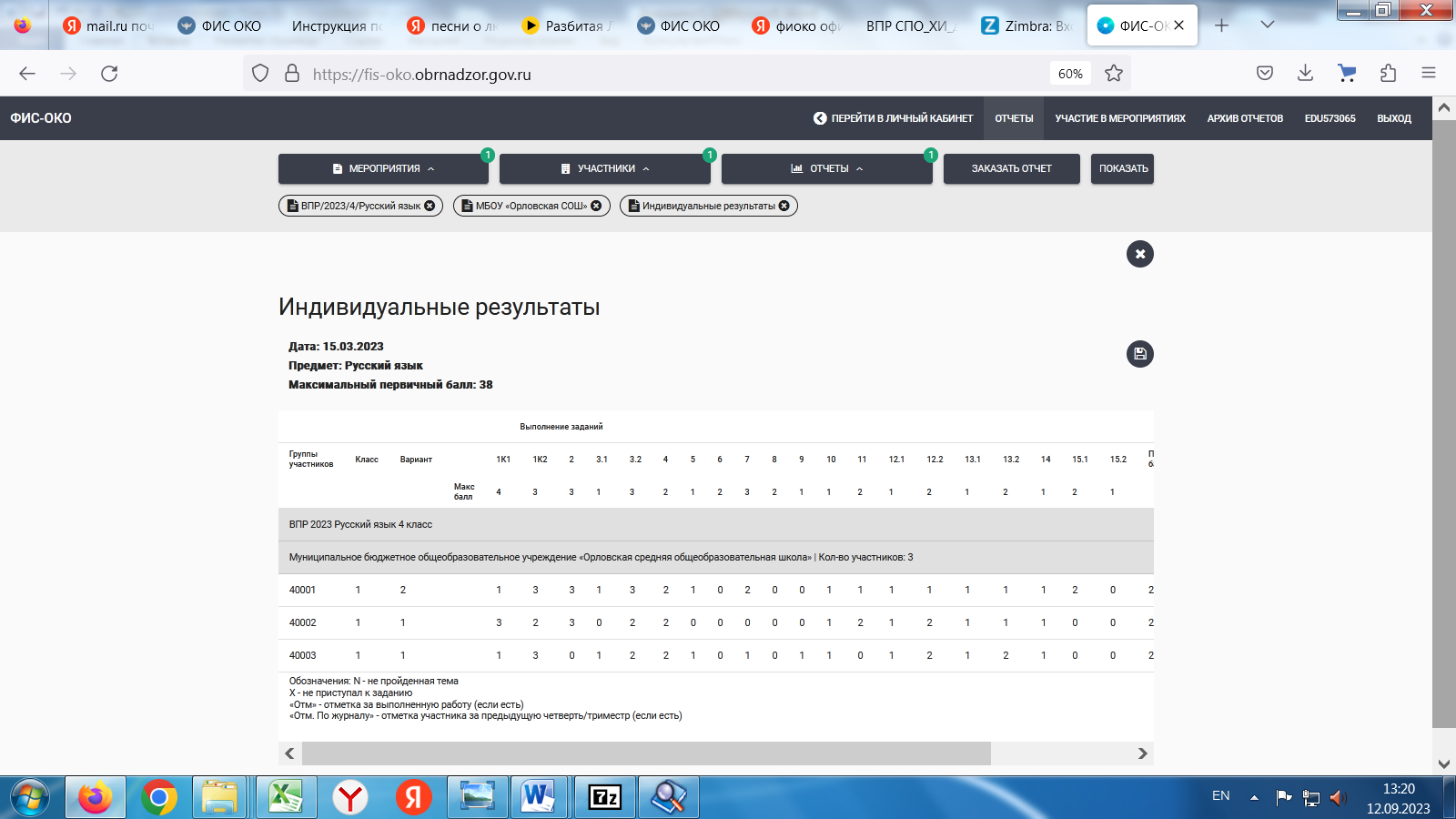 Рис. 1. Форма индивидуальных результатов участниковДанные отчета о выполнении заданий (рисунок 2) позволяют сделать выводы о сформированности знаний по проверяемым элементам содержания 
и предметных, и метапредметных умений.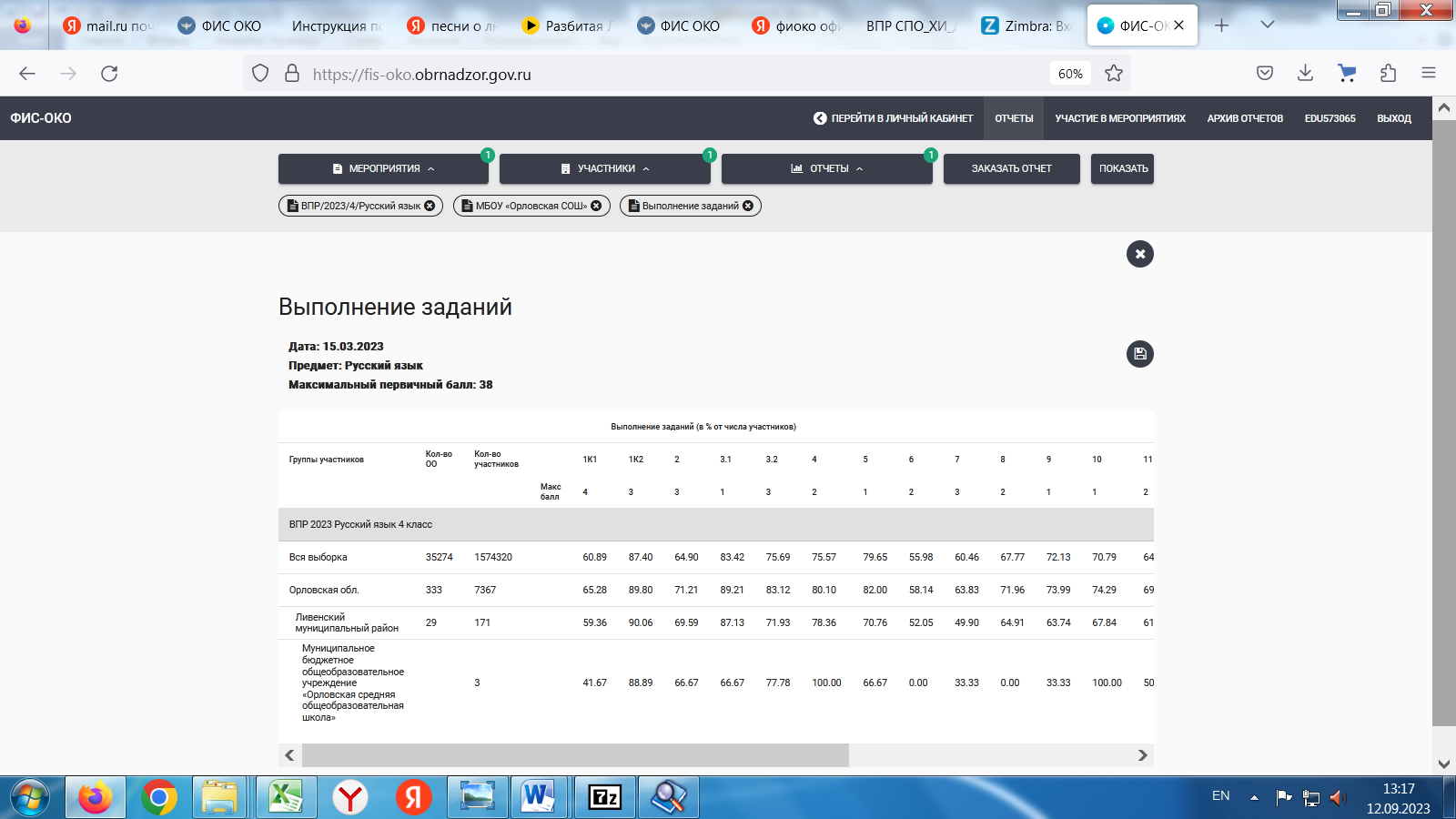 Рис. 2. Отчет о выполнении заданийГистограмма распределения первичных баллов (размещена в отчете «Распределение первичных баллов») показывает долю обучающихся, получивших за выполнение всей работы то или иное количество баллов. Данные предоставляются для ОО, муниципалитета и региона в целом (рисунок 3). На больших выборках данная диаграмма позволяет делать выводы о степени объективности проведённой работы: данные анализируются на предмет статистических выбросов на границах отметок.На рисунке 3 мы видим такие выбросы на границе баллов при переходе 
с одной отметки на другую (используем критерии оценивания, шкалу перевода баллов в оценку).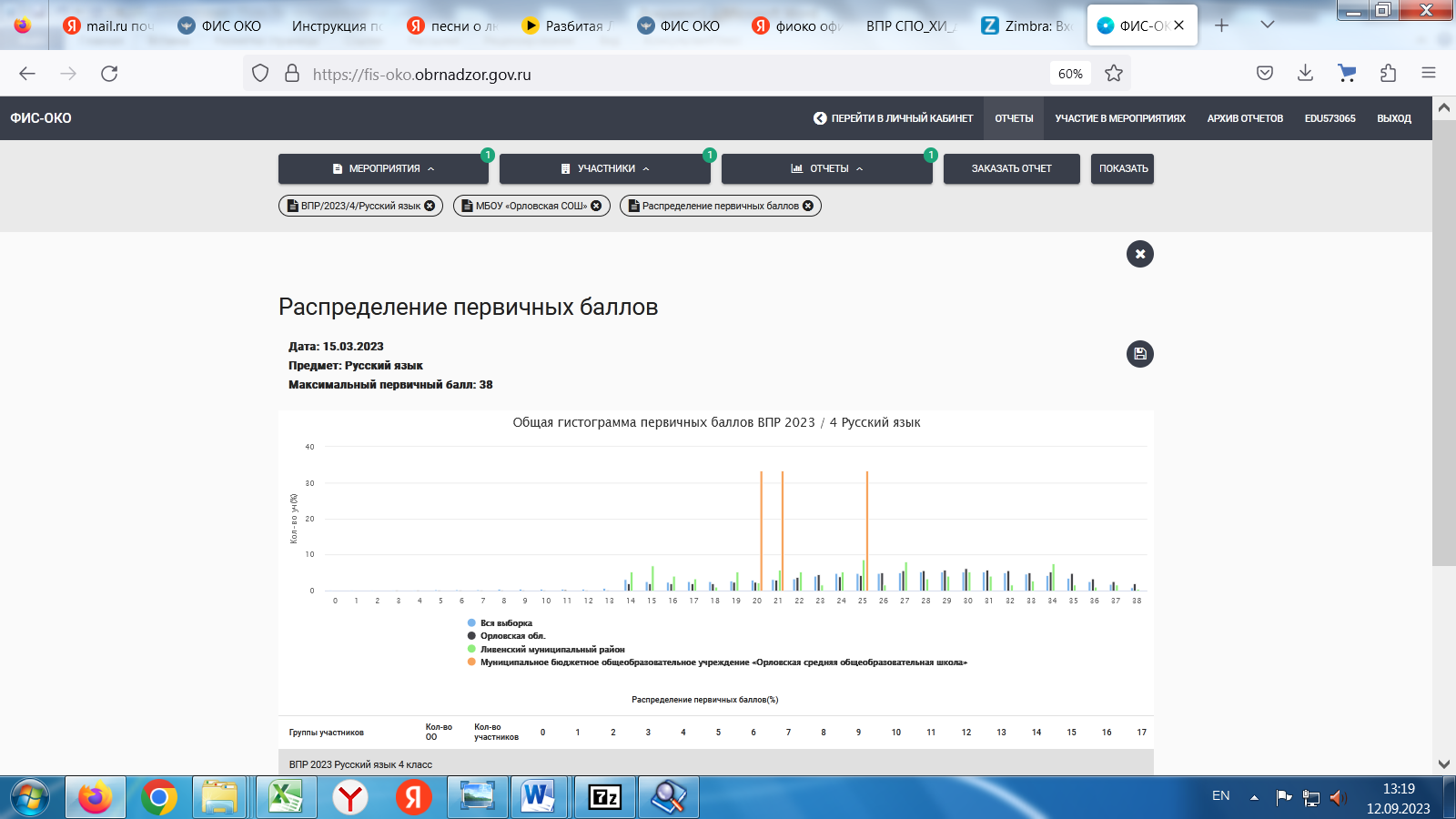 Рис. 3. Гистограмма распределения первичных балловНа рисунке 3 асимметрия распределения положительна, так как основная часть значений индивидуальных баллов лежит справа от среднего значения, что обычно характеризует работы с лёгкими заданиями для большей части участников. Данное распределение может свидетельствовать о том, что обучающиеся пользовались справочными материалами, телефонами, им оказывалась помощь при выполнении заданий в классе. Это может говорить и о доведении до удобного результата при проверке. Отрицательная асимметрия распределения баллов наблюдается, если большинство участников получили оценки ниже среднего балла и может свидетельствовать о слабой подготовке обучающихся. В сбалансированной по трудности работе распределение баллов имеет вид нормальной кривой (рисунок 4).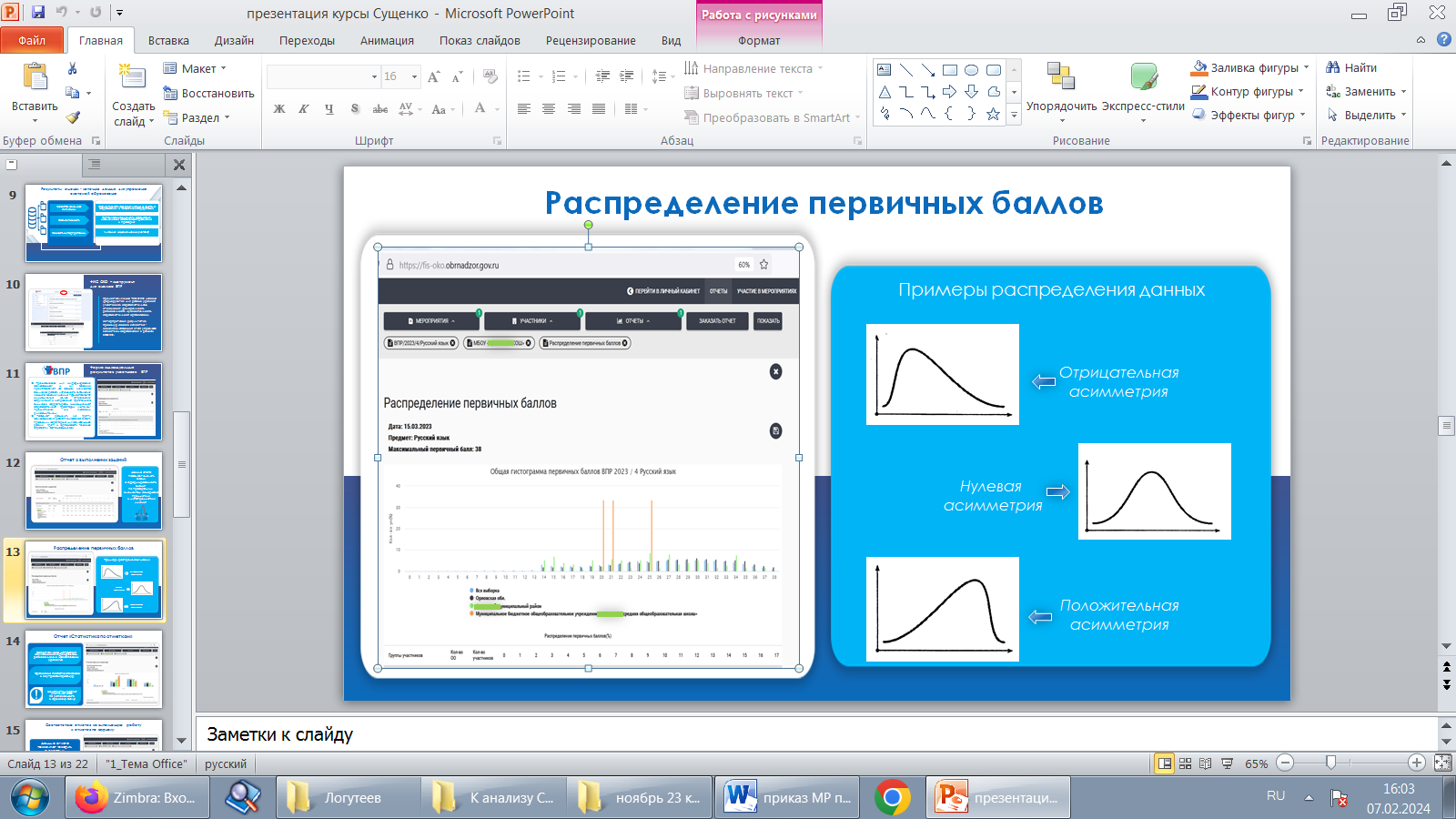 Рис. 4. Примеры распределения данныхДанные отчета «Статистика по отметкам» (рисунок 5) дают возможность сопоставить достижения обучающихся в сравнении 
с федеральным, региональным и муниципальным уровнем. Для того, прежде всего, чтобы определить является ли определенная проблема общей или же это только проблема ОО.Данный отчёт необходим для сравнения показателей различных процедур внутреннего и внешнего оценивания для предоставления публичного отчёта. Неэффективным показателем в анализе результатов является рейтинг учителей и ОО по успеваемости и среднему баллу, поскольку может послужить причиной необъективного оценивания с целью завышения результатов.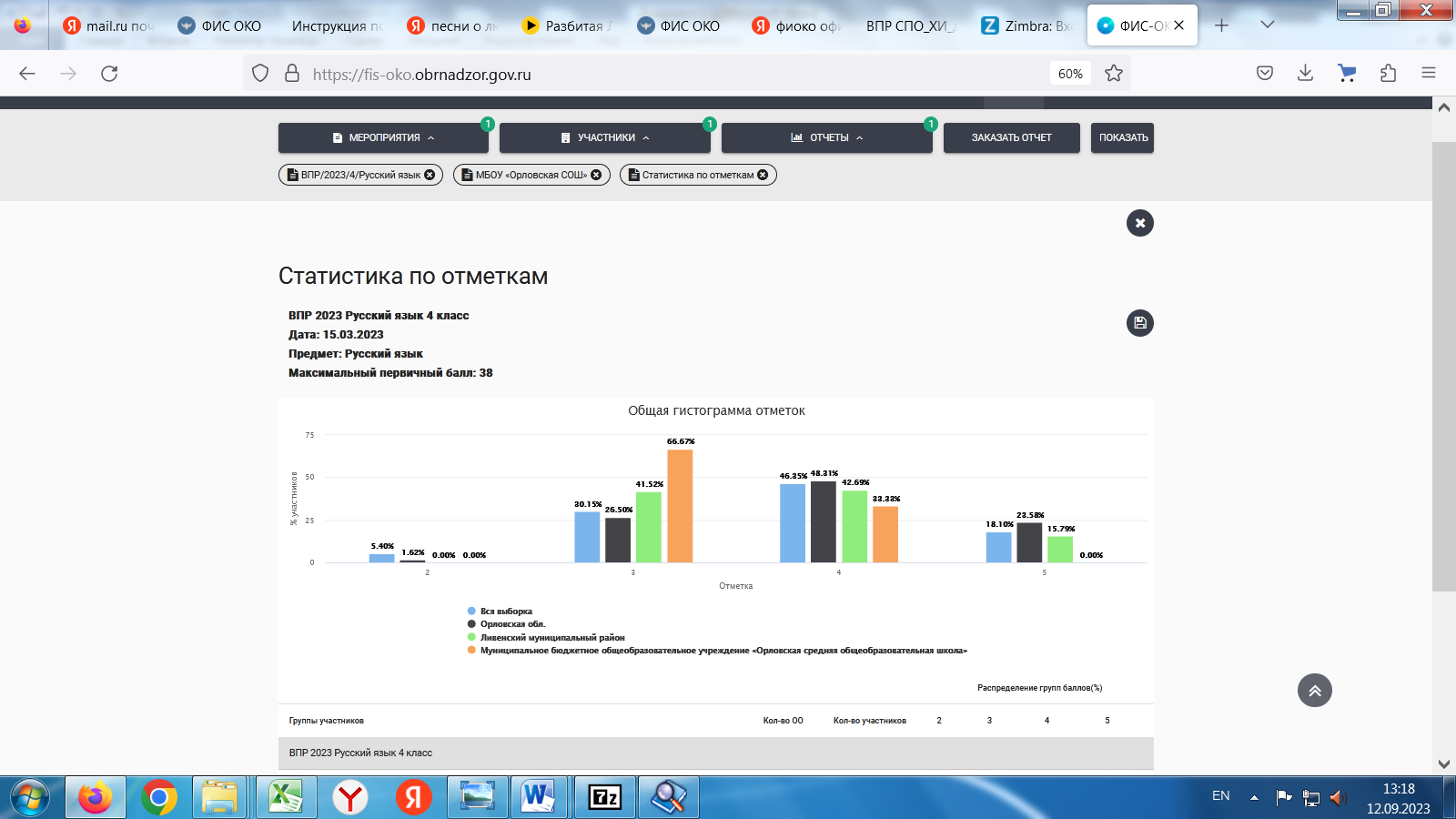 Рис. 5. Отчет  «Статистика по отметкам»Гистограмма сравнения отметок за выполненную работу 
и отметок по журналу (рисунок 6) позволяет говорить о степени объективности текущего оценивания в ОО и результата внешней оценочной процедуры. Руководителем ОО проводится анализ на предмет причин расхождения отметок: сформирована ли система оценивания по учебным предметам, определены ли нормы оценки по предметам, знакомы ли учителя с этими нормами, владеют ли учителя основами критериального оценивания.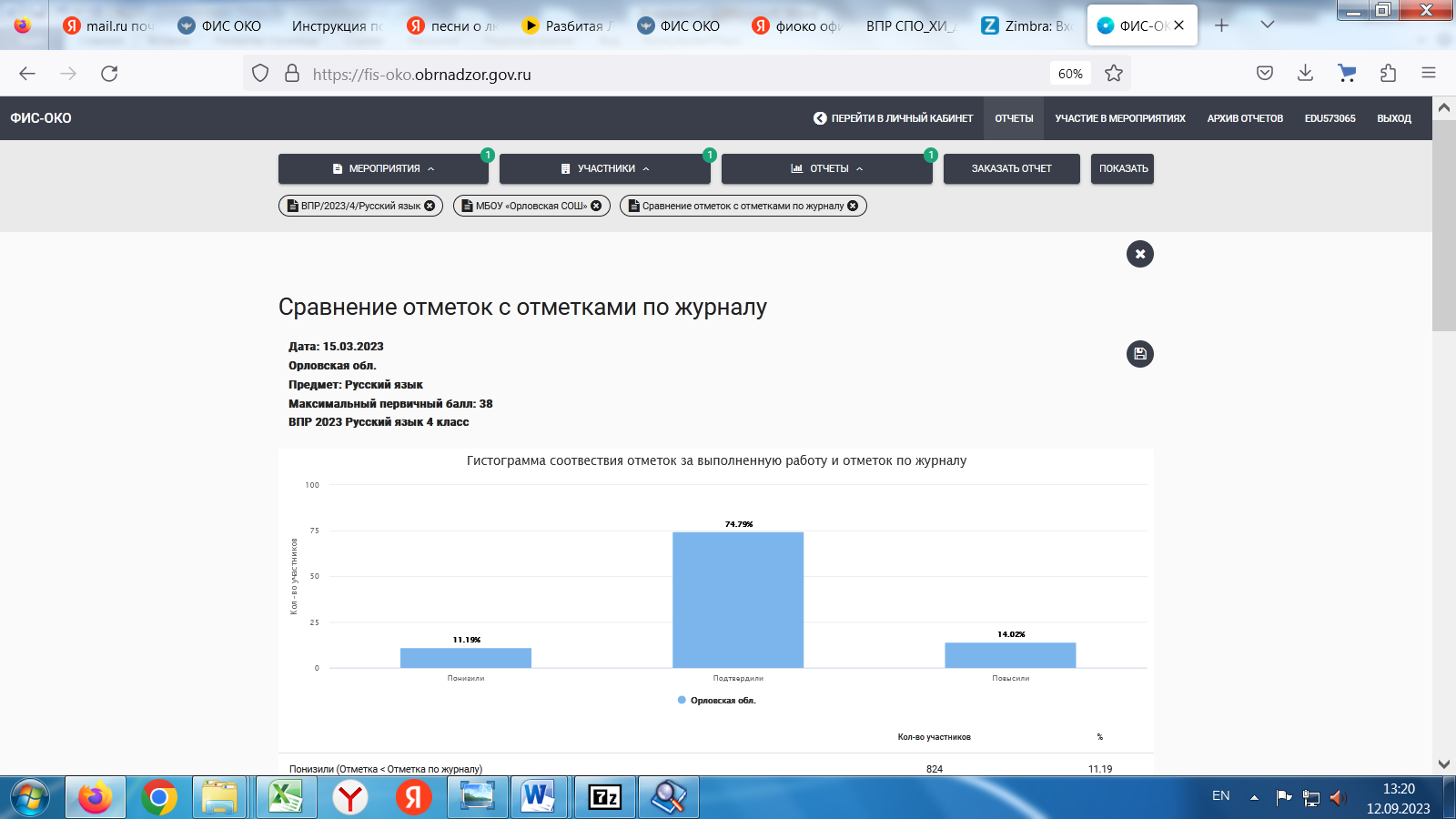 Рис. 6. Гистограмма «Сравнение отметок с отметками по журналуДля содержательного анализа результатов ВПР важны данные отчета 
о достижении планируемых результатов (рисунок 7) в соответствии 
с ПООП и ФГОС. Отчет достижения планируемых результатов сформирован по блокам примерной общеобразовательной программы. Таким образом, результаты учащихся по каждому из оцениваемых блоков: «выпускник научится/получит возможность научиться» или «проверяемые требования (умения) в соответствии с ФГОС», - позволяют выявить проблемные зоны как отдельного ученика, так и всей образовательной системы школы.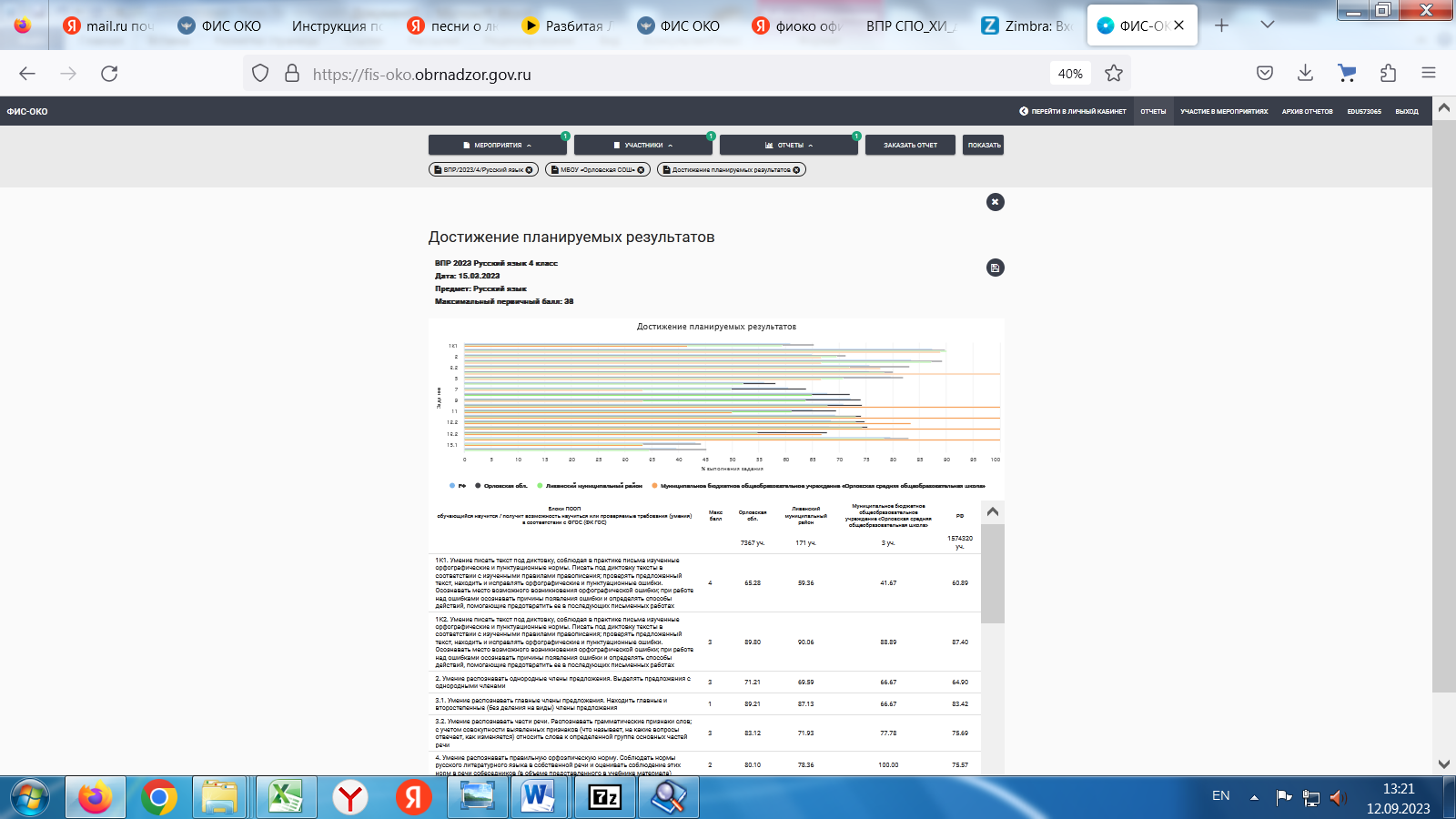 Рис. 7. Отчет о достижении планируемых результатовДля более наглядного представления результатов ВПР рекомендуется отчет достижение планируемых результатов разделить на группы учащихся 
с разной подготовкой и построить соответствующие графики. Это позволит оценить, каким образом одно и то же содержание осваивается разными группами учеников. В ФИС ОКО уже есть такой отчет о распределении учащихся по группам в соответствии с полученными отметками 
по пятибалльной шкале (рисунок 8). Представленная на слайде гистограмма позволяет выявить, что группы учащихся с низким и уровнем подготовки (получившие «2») справляются лишь с отдельными простыми заданиями базового уровня (то есть ученики этой группы не достигают базового уровня подготовки). Здесь мы можем увидеть также, какие задания вызывают наибольшую трудность у всех групп обучающихся (явно 1 и 6) 
и в дальнейшем, используя контекст, определить, с чем это связано.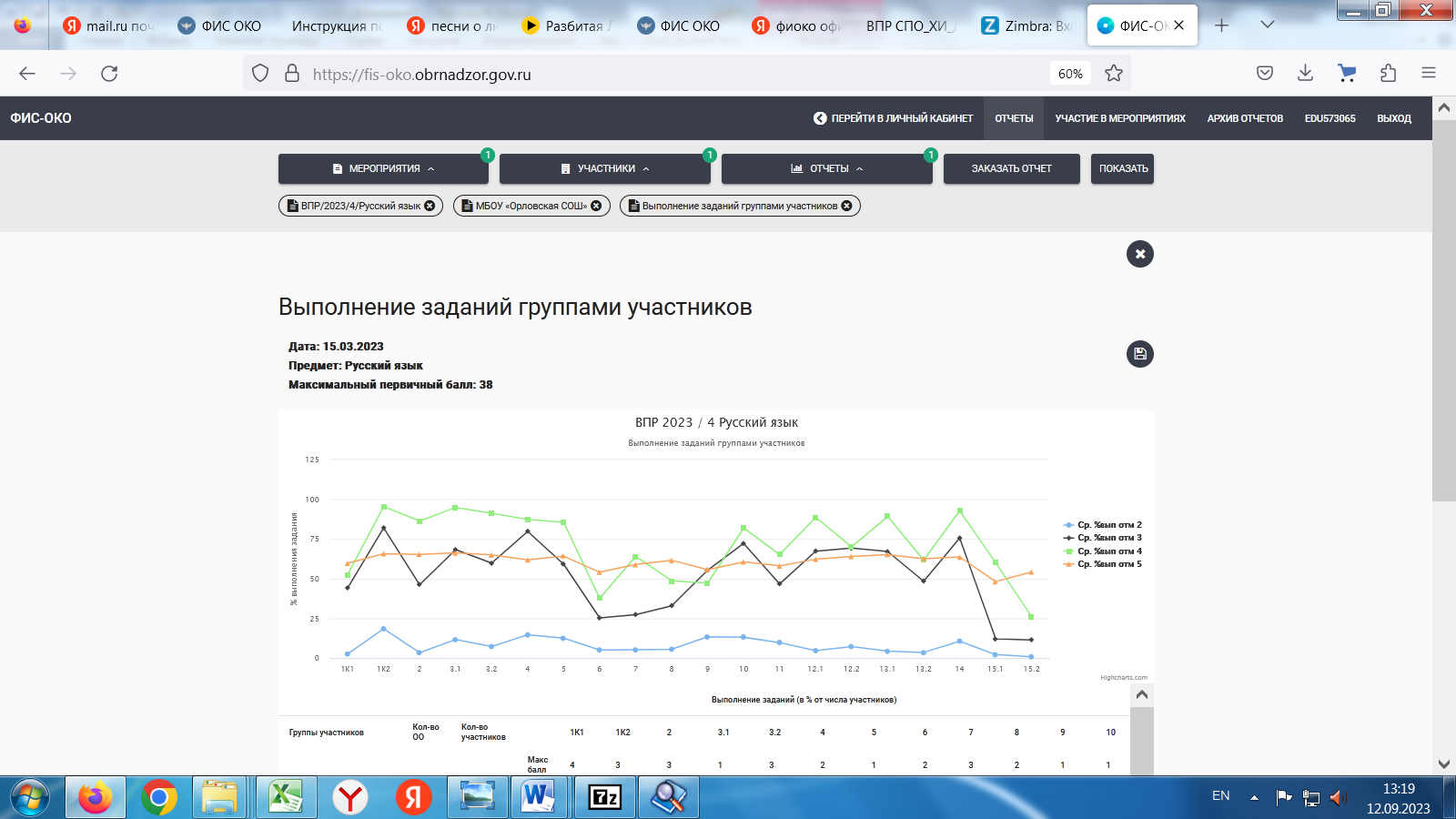 Рис. 8. Отчет «Выполнение заданий группами участников»Анализируя результаты качества подготовки обучающихся, важно учитывать ключевые характеристики: уровни подготовки обучающихся 
по ФГОС и функциональной грамотности обучающихся. Такими характеристиками при анализе результатов ВПР выступают предметные и метапредметные результаты. КИМ ВПР позволяют осуществить диагностику достижения предметных и метапредметных результатов обучения. Расчет представленных показателей осуществляется на основе сопоставления содержания кодификаторов проверяемых элементов содержания и требований к результатам обучения (предметным 
и метапредметным) с таблицами с распределением заданий проверочной работы по позициям кодификатора (содержатся в описании КИМ 
для проведения ВПР): определяем, какие из заданий проверочной работы ориентированы на мониторинг предметных, а какие – на мониторинг метапредметных результатов. На основании данных показателей делается вывод о сформированности/ не сформированности у обучающихся метапредметных результатов.ВПР являются инструментом для оценки функциональной грамотности обучающихся. Оценка функциональной грамотности направлена на выявление способности обучающихся применять полученные в школе знания и умения для решения учебно-практических и учебно-познавательных задач. В КИМ 2023 года выделены задания, имеющие высокие показатели корреляции с результатами оценки функциональной грамотности в рамках исследования «Оценка по модели PISA» (таблица 2), а в соответствии 
с письмом Федеральной службы по надзору в сфере образования и науки 
от 4 декабря 2023 года № 02-422 в 2024 году ВПР по учебным предметам 
в 4 – 8, 11 классах будут проводиться по образцам и описаниям КИМ 2023 года, представленным на сайте ФГБУ «Федеральный институт оценки качества образования» (https://fioco.ru/obraztsi_i_opisaniya_vpr_2023). Следовательно, для анализа ВПР-2024 по функциональной грамотности используются те же задания. Следует помнить, что данный набор заданий может быть использован только в целом без разделения на отдельные виды грамотности.Таблица 2Задания, имеющие высокие показатели корреляции 
с результатами оценки функциональной грамотности в рамках 
исследования «Оценка по модели PISA»Рекомендациипо структуре и содержанию анализа Всероссийских проверочных работНа сегодняшний день не существует чётких требований к структуре анализа результатов ВПР, следовательно, структура анализа может быть определена самой образовательной организацией. В зависимости 
от выбранного направления анализа, структура его может состоять 
из различных разделов. Самым важным остается то, что для эффективной организации 
и корректировки образовательного процесса в общеобразовательной организации на основе результатов ВПР администрацией школ совместно 
с учителями-предметниками, школьными методическими объединениями проводится анализ результатов ВПР для каждого обучающегося, каждого класса, каждой параллели, общеобразовательной организации в целом. В результате проведенного анализа определяются проблемные поля, дефициты в виде несформированных планируемых результатов для каждого обучающегося, класса, параллели, образовательной организации по каждому учебному предмету, по которому выполнялась процедура ВПР. Результаты такого анализа оформляются в виде аналитических справок, в которых отображаются дефициты по конкретному учебному предмету ВПР для каждого обучающегося, каждого класса, каждой параллели, образовательной организации. И, конечно же, определяются меры/мероприятия по решению выявленных проблем. Ниже представлена примерная структура анализа ВПР.1). Целесообразно начать анализ с нормативного правого обоснования, поэтому следует указать, на какие документы ссылается ОО при проведении ВПР (федеральные, региональные, муниципальные, школьные).2). Количественный состав участников ВПР-20____ в ОО.Таблица 33). Следующий шаг – сравнение статистических показателей общероссийских, региональных, муниципальных и школьных результатов ВПР по предметам. Для анализа используется отчет «Статистика по отметкам». Так может выглядеть таблица с данными, на основе которых школа делает выводы о подготовке своих обучающихся (таблица 4) в сравнении 
с федеральным, региональным и муниципальным уровнем, прежде всего, 
для того, чтобы определить является ли определенная проблема общей, или же это только проблема ОО.Таблица 4Следует обратить внимание, что анализ проводится 
по всем предметам в каждой параллели. Соответственно, в аналитической справке количество таблиц и диаграмм будет соответствовать суммарному количеству предметов по параллелям, по которым проведены ВПР.4). Успешность выполнения работы (Успешность выполнения работы 
в целом. Достижение предметных результатов: успешность выполнения заданий базового уровня (достигли/не достигли базового уровня подготовки), заданий повышенного уровня. Достижение метапредметных результатов. Кластеризация: анализ успешности выполнения работы/достижение предметных и метапредметных результатов обучающимися разных групп). Для анализа используются материалы: статистические данные из ЛК ФИС ОКО: форма индивидуальных результатов участников; отчет о выполнении заданий; форма распределения первичных баллов (гистограмма); материалы описания контрольных измерительных материалов 
для проведения проверочной работы (спецификаций) по предметам ВПР; контекстные данные ОО. На основании показателей делается вывод об успешности освоения  учебного материала по предмету и сформированности метапредметных результатов; о достижении/недостижении обучающимися базового (или повышенного) уровня предметной подготовки (или готовности обучающегося к изучению предмета на повышенном и углубленном уровне). 5). Требования ФГОС к системе оценки образовательных достижений предусматривают оценку динамики учебных достижений обучающихся, поэтому при анализе результатов следует обратить внимание на динамику достижений одних и тех же обучающихся. Пример размещения информации 
по выявлению динамики абсолютной (рассчитывается как сумма долей участников, получивших отметки «3», «4» и «5») и качественной (рассчитывается как сумма долей участников, получивших отметки «4» и «5») успеваемости по предметам за три года представлен в таблице 5.Таблица 5Для анализа используются материалы: статистические данные из ЛК ФИС ОКО: форма индивидуальных результатов участников; описания контрольных измерительных материалов для проведения проверочной работы (спецификаций) по предметам ВПР.На основании показателей делаются выводы о развитии направлений 
по достижению обязательного минимума базовой подготовки, качеству образования, развитию таланта в разрезе учебных предметов; динамике низких/массовых/высоких результатов, возможных причинах изменений.6). Объективность результатов (Сравнение результатов проверочной работы с текущей и/или итоговой успеваемостью. Проведение и проверка работ обучающихся с наблюдением/контролем объективности и проч.). Для анализа используются статистические формы из ЛК ФИС ОКО: отчет «Статистика по отметкам»; отчет «Индивидуальные результаты»;форма соответствия отметок за выполненную работу и отметок 
по журналу (гистограмма); форма распределения первичных баллов (гистограмма); данные об объективности результатов оценочной процедуры ОО 
за несколько лет/контекстные данные ОО. На основании показателей делается вывод об объективности результатов проведенной оценочной процедуры в ОО/классе; указывается соответствие вида гистограмм по предметам ВПР в конкретных классах нормальному распределению первичных баллов; фиксируются «пики» 
на границе перехода от одной отметки в другую; называются причины отклонения от нормального распределения первичных баллов; меры 
для снижения необъективности при проверке учителями работ учащихся; указываются завышение или занижение отметок по сравнению 
с текущими/итоговыми отметками, возможные причины 
и меры по исправлению ситуации. 7). Достижение планируемых результатов в соответствии с ПООП НОО/ООО и ФГОС. Для работы по данному направлению используется отчет «Достижение планируемых результатов», форма индивидуальных результатов участников; отчет о выполнении заданий; форма распределения первичных баллов (гистограмма); отчет о распределении учащихся по группам в соответствии 
с полученными отметками по пятибалльной шкале. Содержательный анализ проводится по всем учебным предметам 
(в параллелях, участвовавших в ВПР). Для организации эффективной работы по повышению качества подготовки обучающихся следует обратить внимание на выполнение заданий группами участников (кластеры), выявление предметных и метапредметных дефицитов. Целесообразно провести сравнительный анализ сформированности умений по предмету у тех же участников в предыдущих классах, сравнительный анализ выполнения заданий по годам). В рамках данного направления формируются обобщенные выводы, сделанные учителями-предметниками (описываются проблемы, которые наблюдаются у учащихся по учебному предмету и предполагаемые меры 
по их устранению в 20____/____ учебном году.)На основании показателей делается вывод о сформированных/ несформированных планируемых результатах обучающегося (класса, параллели, образовательной организации) по учебному предмету, 
описывается тенденция повышения/понижения результатов, выделяются факторы и причины полученных результатов.8). Сформированность функциональной грамотности (Анализ выполнения заданий ВПР (по разным предметам и параллелям), имеющих высокие показатели корреляции с результатами оценки функциональной грамотности в рамках исследования «Оценка по модели PISA». Кластеризация: анализ успешности выполнения конкретных заданий обучающимися разных групп). Информация о заданиях, имеющих высокие показатели корреляции с результатами оценки функциональной грамотности в рамках исследования «Оценка по модели PISA» дана в таблице 2 настоящих методических рекомендаций. Следует помнить, что данный набор заданий может быть использован только в целом, без разделения 
на отдельные виды грамотности.Для анализа используются материалы: статистические формы из ЛК ФИС ОКО: отчет о достижении планируемых результатов; форма индивидуальных результатов участников; отчет о выполнении заданий; отчет о распределении учащихся по группам 
в соответствии с полученными отметками по пятибалльной шкале; описания контрольных измерительных материалов для проведения проверочной работы (спецификаций) по предметам ВПР; контекстные данные ОО. На основании показателей делается вывод о сформированности функциональной грамотности обучающихся на основе результатов выполнения заданий ВПР.9). Анализ результатов ВПР в совокупности с контекстными данными ОО. (Анализ факторов положительной/отрицательной динамики результатов ВПР). Например: По результатам … (внутришкольного/регионального/ …) мониторинга … (название) 20.. года, в … (название ОО) выявлены факторы, существенно влияющие на результаты ВПР: развитие сетевого взаимодействия с педагогами из ОО … («эффективной» школой) по развитию таланта (работа 
с мотивированными учащимися) повлияло на динамику успешности выполнения заданий ВПР повышенного уровня по … (предмету) в … классе на …% в сравнении с результатами 20.. года; реализация Программы развития «…» позволила повысить уровень … навыков в … классе и результаты ВПР по достижению базового уровня предметных результатов в сравнении с предыдущими годами на …% и т.д. Не позволили добиться желаемого результата сложные социальные условия (указать фактические данные/долю/ класс): неблагополучные внешние условия – удаленная территория, сельская местность; наличие неблагополучных семей и семей с низким социальным статусом; наличие детей с девиантным поведением;наличие детей мигрантов, детей с неродным русским языком;наличие уязвимых категорий детей (дети-инвалиды, дети-сироты 
и дети, оставшиеся без попечения родителей); дефицит кадровых ресурсов: …дефицит материальных ресурсов: … и т. д….10). Выводы (Представляются выводы по каждой части анализа.) Примеры: На основе анализа результатов Всероссийских проверочных работ, проведенных в … году, сделаны выводы. 1. Приняли участие в ВПР … обучающихся 4–8, 10-11 классов. 2. Проверка качества освоения основных образовательных программ проводилась по 10 предметам. Доля обучающихся, достигших базового уровня подготовки 
в соответствии с ФГОС, составила: по русскому языку: 4 класс – .%; 5 класс – .%; 6 класс – .%; 7 класс – .%; 8 класс – .%; по математике: …И.т.д. Показали высокие результаты успешности выполнения работы (выполнили диагностическую работу на «5»): по русскому языку: 4 класс – . %; 5 класс – .%; 6 класс – .%; 7 класс – .%; 8 класс – .%; по математике: … И.т.д. 3. По результатам ВПР 20.. года, наблюдается повышение доли обучающихся, показавших низкие результаты по … (предмет) в … классе, что показывает тенденцию снижения уровня подготовки в … классе 
по причине … , что требует контрольных мер по развитию направлений 
по достижению обязательного минимума базовой подготовки. По результатам ВПР по … (предмет) в … классе, доля обучающихся, показавших высокие и базовые результаты, выше (а низких, соответственно, ниже) прошлогодних, что может говорить о повышении уровня предметной подготовки школьников, на что повлияло улучшение материально-технического состояния кабинета (например: установка интерактивной доски) и применение учителем-предметником интерактивного комплекса в урочной и внеурочной деятельности в текущем учебном году. 4. Результаты ВПР по … предмету в … классе выявили, что большинство учащихся (54%) подтвердили четвертные и годовые отметки по журналу. Наличие 37% учащихся, снизивших свои результаты на балл,
и 10%, повысивших результаты, объясняется тем, что некоторые темы изучались в … классе и слабые учащиеся не повторили пройденный материал, поэтому требуется скорректировать образовательный процесс с учетом полученных результатов с целью формирования предметных умений учащихся; для овладения учебными действиями с языковыми единицами 
и умения использовать знания для решения практических 
и коммуникативных задач...5. Анализ полученных результатов позволил определить типологию наиболее существенных затруднений в предметной подготовке обучающихся 4-8 классов: по русскому языку: соблюдение орфографических и пунктуационных норм при написании текста под диктовку, при списывании текста; …; по математике: ….. и т. д.6. Задания, проверяющие сформированность функциональной грамотности обучающихся, универсальных учебных действий, относящихся к группе исследовательских умений (наблюдение, классификация, эксперимент, обобщение, формулирование выводов и пр.) выполняются хуже в зависимости от предмета/параллели. Особую сложность вызывали задания … на применение теоретических знаний в практической составляющей заданий. 7. Такие результаты обусловлены факторами: …. /Причины полученных результатов… и т.д.11). Адресные рекомендации участникам образовательных отношений по результатам ВПР. Примеры рекомендаций на школьном уровне: администрации: ознакомить педагогический коллектив с анализом результатов ВПР; разработать план мероприятий («дорожную карту») по повышению корреляции результатов внутренней системы оценки качества (текущий контроль успеваемости, промежуточная аттестация) результатами внешней системы оценки качества образования (ВПР); усилить административный контроль за организацией учебной деятельностью учащихся … классов и ее результативностью; включить в план мероприятий («дорожную карту») внутренней системы оценки качества образования (внутришкольный контроль качества образования, внутренние мониторинги) мероприятия по проверке результатов освоения обучающимися образовательных программ: проведение стартовых и полугодовых работ, по ….. (указывается предмет)в ... классах; разработать схему сравнительного анализа результатов проведенных работ с учетом результатов внешней системы оценки качества образования; по результатам работы методических объединений учителей 
по разработке критериев оценивания по всем учебным предметам внести коррективы в локальный нормативный акт «Положение о формах, периодичности, порядке текущего контроля и промежуточной аттестации обучающихся»; … и т.д.методическим объединениям: проанализировать особенности внешних и внутренних оценочных процедур; проанализировать причины расхождения результатов, проверить соответствие заданий внутришкольных диагностических и контрольных  работ заданиям ВПР и критериальной базы оценивания этих заданий; разработать критерии оценивания уровня подготовки обучающихся 
при осуществлении текущего контроля успеваемости, промежуточной аттестации с учетом критериальной базы оценивания ВПР по предметам; организовать проведение практических семинаров для учителей 
по применению критериев оценивания уровня подготовки обучающихся 
при осуществлении текущего контроля успеваемости, промежуточной аттестации с учетом критериальной базы оценивания ВПР по предметам; разработать схему сравнительного анализа результатов проведенных работ с учетом результатов внешней системы оценки качества образования; … и т. д.учителям-предметникам: проанализировать результаты ВПР, выявить причины расхождения результатов; изучить нормы критериального оценивания; провести индивидуальные консультации с обучающимися, 
не достигшими базового уровня предметных результатов; организовать работу по ликвидации выявленных пробелов в ЗУН обучающихся на уроках; с целью профилактики необъективности оценивания знаний обучающихся (завышение результатов в четверти в сравнении 
с результатами ВПР) внедрить в образовательную практику различные методы и приёмы оценки знаний обучающихся; проводить тщательный анализ контрольных, диагностических работ, сравнение внутренней оценки ученика, полученной за работу на уроке, письменную работу с результатами внешней оценки качества образования (ВПР) с целью определения корреляции результатов и определения проблемных вопросов качества образования, исключения формального подхода к обеспечению функционирования внутренней системы оценки качества образования; принять участие в разработке критериев оценивания уровня подготовки обучающихся при осуществлении текущего контроля успеваемости, промежуточной аттестации с учетом критериальной базы оценивания ВПР по всем предметам; … … и т.д.классным руководителям, учителям-предметникам: довести результаты ВПР по … до сведения обучающихся, родителей (законных представителей) обучающихся; ознакомить обучающихся, родителей (законных представителей) 
с критериями оценивания уровня подготовки обучающихся 
при осуществлении текущего контроля успеваемости, промежуточной аттестации с учетом критериальной базы оценивания ВПР по всем предметам. ЗаключениеКак было сказано ранее, различные формы обработанных статистических данных в системе ФИС ОКО позволяют провести комплексный анализ на всех уровнях управления качеством образования 
(от школьного до федерального).Для большей объективности интерпретации результатов рекомендуется использовать, кроме статистической информации, контекстных данных внутри ОО и результаты других исследований, итоги самоанализа общеобразовательной организации, результаты промежуточной аттестации 
и др. Такой подход обеспечит формирование целостной информационной картины о качестве образования в образовательной организации с учетом различных факторов и условий, разработку эффективных мер по улучшению качества подготовки обучающихся.Грамотная организация и проведение ВПР в соответствии с Порядком проведения, четкое следование инструкциям, корректная работа 
с материалами в личном кабинете федеральной информационной системы оценки качества образования, ответственность каждого участника ВПР – слагаемые объективности. Каждая школа должна установить правило – принятие управленческих решений осуществляется только на основании объективных результатов 
и должно быть направлено, в первую очередь, не на наказание за низкие результаты, а на распространение позитивной практики, выявленной в ходе анализа результатов, на исправление выявленных недостатков и преодоление негативных тенденций.Отчеты, выгружаемые с ФИС ОКОСодержание отчетовИндивидуальные результатыДанные об общем количестве баллов 
за работу, успешности выполнения каждого задания предоставляются индивидуальноСтатистика по отметкамОбщее количество участников ВПР 
в параллели, доли участников, получившихотметки «2», «3», «4», «5»Сравнение отметок с отметками по журналуДоли обучающихся, чьи отметки за ВПР ниже, выше или равны отметкам, полученным 
за предыдущий год (четверть/ триместр)Распределение первичных балловДоли участников ВПР в параллели, получивших
за выполнение всех заданий работы от 0 баллов 
до максимального балла (по описанию работы)Достижение планируемых результатовПроцент выполнения каждого задания ВПР
обучающимися всей параллели, рассматриваемый в разрезе проверяемыхтребований (умений) 
в соответствии с ФГОСВыполнение заданийПроцент выполнения каждого задания ВПР
всей параллели в ООВыполнение заданий группами участниковСредний процент выполнения каждого задания группами обучающихся по отметкамПредметКлассНомер задания КИМ ВПР-2023Математическая грамотностьМатематическая грамотностьМатематическая грамотностьМатематика 49.1Математика4   9.2Математика816.1Математика816.2Естественно-научная грамотностьЕстественно-научная грамотностьЕстественно-научная грамотностьБиология88.1География 63.3География77.1География77.2Химия 85.1Химия85.2Химия1114Читательская грамотностьЧитательская грамотностьЧитательская грамотностьИстория11                      3Обществознание63.1Обществознание63.2Обществознание73.1Русский язык4                      8Русский язык6                     11Русский язык711.1Русский язык711.2Русский язык8                     8Наименование предметов4 класс(чел.)5 класс(чел.)6 класс(чел.)7 класс(чел.)8 класс(чел.)10 класс(чел.)11 класс(чел.)Русский языкМатематикаОкружающий мирБиологияИсторияОбществознаниеГеографияХимияФизикаИ т.д.Распределение долей участников (в %), получившихРаспределение долей участников (в %), получившихРаспределение долей участников (в %), получившихРаспределение долей участников (в %), получившихотметку «2»отметку «3»отметку «4»отметку «5»Российская ФедерацияОрловская область Наименование МОУОНаименование ООКлассКоличество человекАбсолютная успеваемость (%)Абсолютная успеваемость (%)Абсолютная успеваемость (%)Качественная успеваемость (%)Качественная успеваемость (%)Качественная успеваемость (%)КлассКоличество человек2021 год2022 год2023 год2021 год2022 год2023 годРусский языкРусский языкРусский языкРусский языкРусский языкРусский языкРусский языкРусский язык4а23--96--154б …5а24-9294-10125б…6а239389961015186б…… и т.дМатематика Математика Математика Математика Математика Математика Математика Математика 4а   4б …